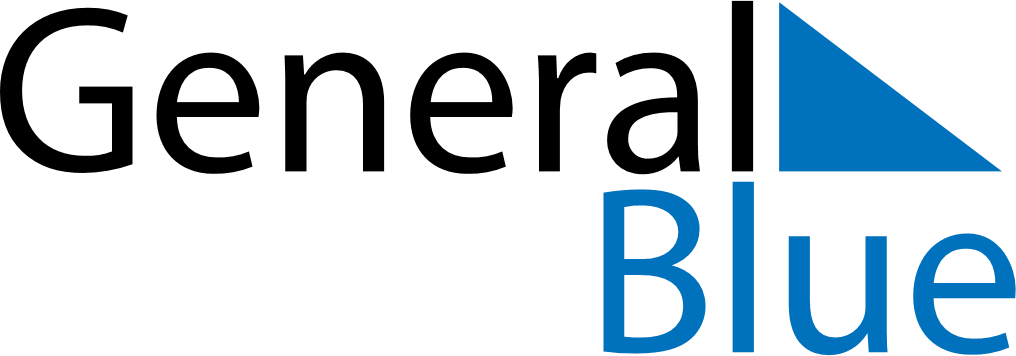 August 2030August 2030August 2030August 2030EcuadorEcuadorEcuadorSundayMondayTuesdayWednesdayThursdayFridayFridaySaturday1223456789910Declaration of Independence of Quito111213141516161718192021222323242526272829303031